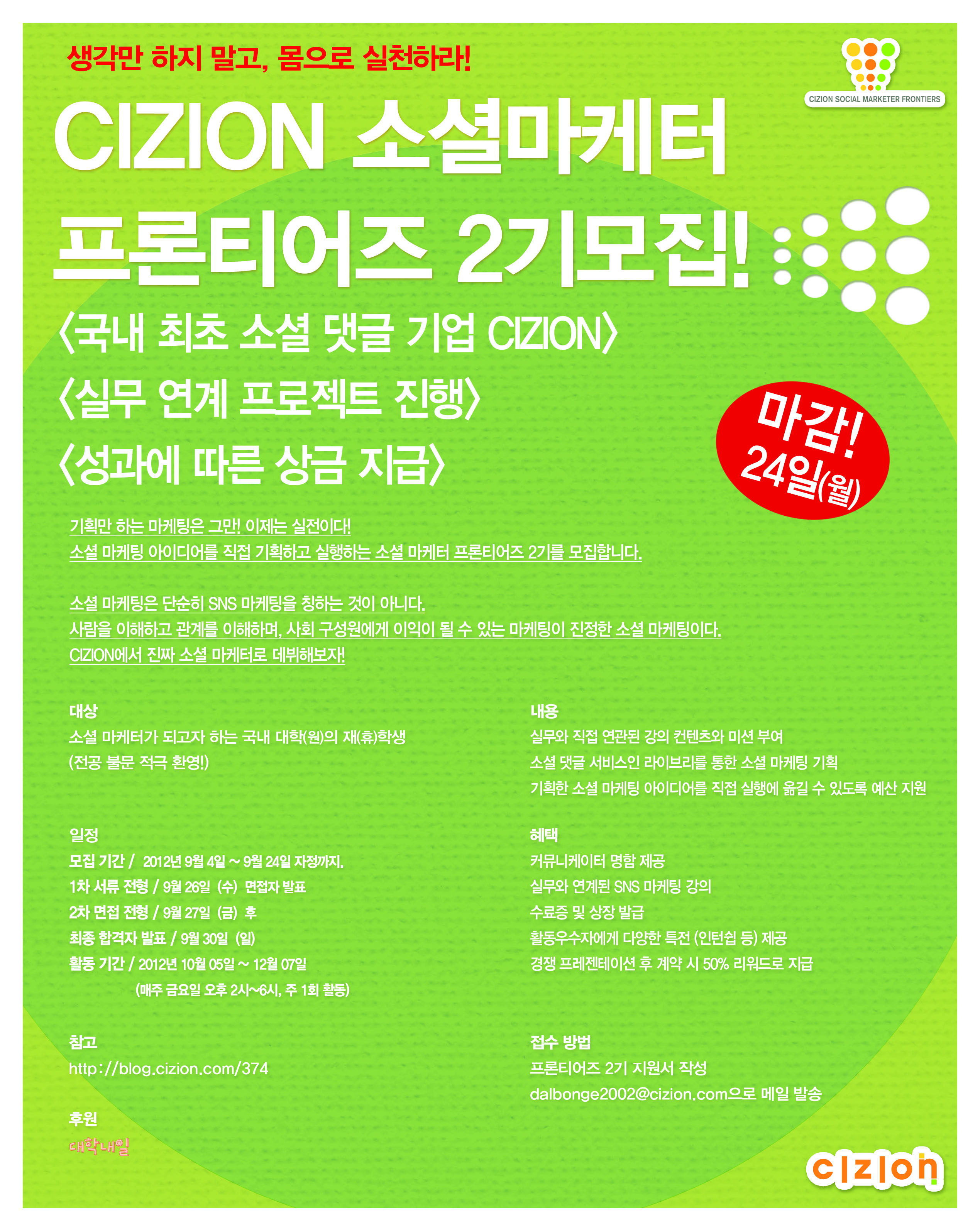 생각만 하지 말고 몸으로 실천하라!시지온과 함께할 프론티어즈 2기를 모집합니다 !<국내 최초 소셜 댓글 서비스 기업>, <소셜 댓글의 무한한 활용 아이디어 기획><실무진과 연계한 프로젝트 진행>, <프로젝트 진행 성과에 따른 파격적인 상금>대상소셜 마케터가 되고자 하는 국내 대학(원)의 재(휴)학생 (전공 관계 없음)         내용실무와 직접 연관된 강의 컨텐츠와 미션 부여소셜 댓글 서비스인 라이브리를 통한 소셜 마케팅 기획기획한 소셜 마케팅 아이디어를 직접 실행에 옮길 수 있도록 예산 지원혜택커뮤니케이터 명함 제공실무와 연계된 SNS 마케팅 강의수료증 및 상장 발급 활동우수자에게 다양한 특전(인턴쉽 등) 제공경쟁프레젠테이션 후 계약 시, 50%를 리워드로 지급일정모집 기간 - 2012년 9월 4일 ~ 9월 24일 자정1차 서류 전형 - 9월 26일 (수) 면접자 발표2차 면접 전형 - 9월 27일(금) 최종 합격자 발표 - 9월 30일 (일)활동 기간2012년 10월 5일 ~ 12월 7일(매주 금요일, 오후 2~6시, 주 1회 활동)접수 방법 프론티어즈 2기 지원서 작성 후 dalbonge2002@cizion.com으로 메일 발송파일명에 '이름_CIZION_프론티어즈 2기 지원서' 로 보내주세요!시지온 프론티어즈 2기 홈페이지 바로가기Ctrl 키를 누르고 마우스를 클릭하세요!<CIZION 프론티어즈 2기 지원서>지원서에 기재된 개인정보와 에세이는 인터뷰자료 외의 용도에는 쓰이지 않음을 밝힙니다.시지온 프론티어즈 2기에 지원해주셔서 감사합니다 :)지원서 모집 기한은 9월 24일 오후 12시까지입니다.1차 서류 전형 합격자는 9월 26일(수)에 개별적으로 연락 드리겠습니다.2차 면접 전형은 9월 27일(금) 오전 11시~오후 6시 사이에 진행예정입니다. 자세한 시간과 장소는 추후 공지하겠습니다.최종 합격자 발표는 9월 30일 (일)에 개별적으로 연락 드리겠습니다.함께 하시지온:)Part 1. 인적사항Part 1. 인적사항Part 1. 인적사항Part 1. 인적사항Part 1. 인적사항사진이름/성별생년월일사진학교전공사진거주지취미/특기사진휴대폰번호E-mail사진홈페이지사진면접가능시간28일(금) 오전 or 오후28일(금) 오전 or 오후28일(금) 오전 or 오후지원 경로1. 지인 2. 인터넷 검색 3. 대외활동 커뮤니티 (       ) 4. 기타 (       )1. 지인 2. 인터넷 검색 3. 대외활동 커뮤니티 (       ) 4. 기타 (       )1. 지인 2. 인터넷 검색 3. 대외활동 커뮤니티 (       ) 4. 기타 (       )1. 지인 2. 인터넷 검색 3. 대외활동 커뮤니티 (       ) 4. 기타 (       )Part 2. 활동 사항대외 활동, 사회경험 및 아르바이트 포함Part. 3 Essay자기소개 및 장점, 단점  (글자수 500자 이하)시지온 프론티어즈 지원 동기  (글자수 500자 이하)다른 사람이 생각하는 나의 장점과 단점 (다른 사람2명 인터뷰)‘사랑’ 을 컨셉으로 소셜 마케팅을 기획해보시오(주제 이외에는 모두 자유롭게).